Тема: Відсоткові розрахунки. ПропорціїТеоретична частинаПланВідсотки. Розв’язування основних задач на відсотки.Відношення і пропорції. Розв’язування рівнянь і задач.Відсотки. Розв’язування основних задач на відсотки. Відсотком (процентом) називається сота частина цілого (яке приймається за одиницю).1 % від числа а дорівнює  аЗнаходження відсотка від числа. р% від числа а дорівнює а. Приклад. 7% від числа 300 дорівнює  · 300 = 21.Знаходження числа за заданою величиною його відсотка. Якщо р% якого-небудь числа становить b, то все число дорівнює .Приклад. Число, 30% якого дорівнює 24, — це число х = 24 :  =  = 80.3. Знаходження відсоткового відношення двох чисел.Число а від числа b становить  · 100%.Приклад. Число 26 від числа 65 становить  · 100% =  · 100% = 40%.Відношення і пропорції. Розв’язування рівнянь і задач.Пропорція —рівність двох відношень.
Записується як: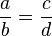                                           або як: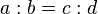                   І читається: «a відноситься до b так само, як c відноситься до d».
У пропорції всі члени натуральні. Члени a та d називають крайніми членами пропорції, а b та c — середніми.Основна властивість пропорціїУ вірній пропорції добуток крайніх членів дорівнює добутку середніх членів:
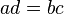 Домашнє завданняОпрацювати теоретичний матеріал лекції.Розв’язати №№6, 8, 10, 13, 14(2, 3, 6), 18, 19.Практична частинаВідсоткиВиразіть відсотки десятковим або звичайним дробом: 6%; 15%; 25%; 50%; 135%; 3%.Знайдіть:а) 20 % від 40 грн; б) число, якщо 20 % його становлять 40 грн; в) скільки відсотків становить 20 грн від 40 грн?Сплав містить 11 % міді. Скільки міді міститься у  такого сплаву? Сплав міді з оловом масою  містить 45 % міді. Скільки кілограмів
чистого олова треба добавити до сплаву, щоб дістати новий сплав,
який містить 40 % міді?Фермер засіяв соняшником . Це на 20% більше, ніж торік. Яку
площу фермер засіяв соняшником торік?Один учень стрибнув у довжину на , а стрибок другого був на 15 %
довший. Яка довжина стрибка другого учня?Сплав складається з міді (50 %), цинку (40 %) і алюмінію (10 %).
Скільки треба взяти металів, щоб дістати  сплаву?Сплав складається з алюмінію (83 %), цинку (10%) і олова (7 %).Чому
дорівнює маса сплаву, в якому цинку на  більше, Ніж олова?Коли з цистерни відлили 4,5 т бензину, у ній залишилося 85 % початкової маси бензину. Скільки тонн бензину було в цистерні спочатку?60 % земельної ділянки засіяли пшеницею, решту вівсом. Яку площу засіяли пшеницею, яку вівсом, якщо пшеницею засіяли на  більше, ніж вівсом? Маємо  16 % розчину йоду у спирті. Треба дістати 10 % розчин
йоду. Скільки грамів спирту треба долити для цього у даний розчин?У воді розчинили  солі і одержали 12%-ий розчин солі. Скільки
грамів води використали для приготування розчину?Три трактори зорали поле. Перший трактор зорав 40 % усього поля,
другий — 80 % того, що зорав перший. А третій — решту . Скільки
гектарів поля зорав другий трактор?Відношення і пропорціїРозв'яжіть рівняння:75 : 30 = х : 3;  2) =; 3) х : 1 = 4 : ; 4) =; 5) =; 6) =.У  картоплі міститься  крохмалю. Скільки картоплі треба
взяти, щоб одержати  крохмалю?Катер пройшов відстань  за 6 год.а)	Знайдіть відстань, яку він пройде за 2,5 год, маючи ту саму швидкість;б)	За який час він пройде ту саму відстань, якщо збільшить швидкість на 5 км/год?У залізній руді на 7 частин заліза припадає 3 частини домішок.
Скільки тонн домішок у руді, яка містить 73,5 тонн заліза?Із 6 т магнітного залізняку добули 4,2 т заліза. Скільки заліза можна
добути із 22 т магнітного залізняку?З  землі, що становить 8% площі всього поля, зібрали 48 ц пшениці. Скільки центнерів пшениці зібрали з усього поля, якщо врожайність на всіх його ділянках однакова?Для виготовлення металевого посуду використовують мельхіор —
сплав нікелю, цинку та міді, маси яких пропорційні числам 3, 4 і 13 відповідно. Скільки кілограмів кожного металу треба взяти, щоб дістати  мельхіору?Басейн наповнюються через першу трубу за 8 год, а через другу — за 10 год. За 1 год через першу трубу вливається  води. Скільки води
вливається за 1 год через другу трубу?